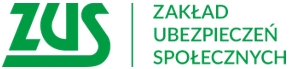 Informacja prasowaOd 2022 roku ZUS będzie wypłacał rodzinny kapitał opiekuńczyOd 1 stycznia 2022 r. na drugie i każde kolejne dziecko w rodzinie w wieku od ukończenia 12. do 35. miesiąca życia będzie przysługiwać dodatkowe świadczenie – rodzinny kapitał opiekuńczy (RKO). Wniosek o RKO do ZUS będzie składany wyłącznie w postaci elektronicznej. Pieniądze będą wypłacane tylko na konto bankowe.Od 1 stycznia 2022 r. kapitał opiekuńczy będzie przysługiwał rodzinom z dziećmi w maksymalnej wysokości 12 tys. zł na drugie i każde kolejne dziecko w wieku od 12. do 35. miesiąca życia. Świadczenie będzie wypłacane w miesięcznych częściach – po 500 zł przez 2 lata lub 1000 zł miesięcznie przez rok, w zależności od wyboru rodzica. Wsparcie będzie niezależne od dochodów rodziny, a środki nie będą opodatkowane – informuje Marlena Nowicka – regionalna rzeczniczka prasowa ZUS w Wielkopolsce. Prawo do świadczenia będą mieć także ci rodzice, którzy już teraz mają dwoje lub więcej małych dzieci. Wówczas świadczenie będzie przysługiwało na drugie dziecko lub kolejne, proporcjonalnie za okres od dnia wejścia w życie ustawy do końca 35 miesiąca życia tego dziecka, na które kapitał przysługuje.Przyjmowaniem wniosków o rodzinny kapitał opiekuńczy, ich rozpatrywaniem oraz wypłatą będzie zajmował się Zakład Ubezpieczeń Społecznych. Wniosek o Rodzinny Kapitał Opiekuńczy i załączniki do wniosku będą składane wyłącznie w postaci elektronicznej, za pomocą tych samych systemów teleinformatycznych, co wnioski o świadczenie „Dobry start” i świadczenie wychowawcze w ramach programu „Rodzina 500+”. To portal Emp@tia, PUE ZUS oraz bankowość elektroniczna.Ustawa o rodzinnym kapitale opiekuńczym przewiduje, że wysokość pobieranego kapitału może zostać zmieniona - tj. podwyższona z 500 zł do 1000 zł miesięcznie albo obniżona 1000 zł do 500 zł miesięcznie, na wniosek rodzica, przy czym taką dyspozycję można będzie złożyć tylko raz w okresie otrzymywania kapitału.Przepisy ustawy o rodzinnym kapitale opiekuńczym określają maksymalny termin dla ZUS na rozpatrzenie wniosku o kapitał. Wynosi on 2 miesiące od dnia złożenia wniosku wraz z dokumentami. Z kolei wypłata przysługującego kapitału następuje nie wcześniej niż za miesiąc, od którego przysługuje prawo do kapitału.Jeśli kapitał zostanie przyznany, to rodzic otrzyma informację o przyznaniu świadczenia, która będzie znajdować się w skrzynce odbiorczej na profilu na PUE ZUS. Również wtedy, gdy wniosek został złożony przez bankowość elektroniczną lub portal Emp@tia.Ustawa zakłada także dofinansowanie do funkcjonowania miejsc opieki dla dzieci. Dofinansowanie będzie wynosić maksymalnie 400 zł miesięcznie na dziecko w żłobku, klubie dziecięcym lub u dziennego opiekuna – przekazywane bezpośrednio instytucji (nie więcej niż wysokość faktycznej opłaty ponoszonej przez rodziców za dany miesiąc). Tutaj też nie będzie obowiązywało kryterium dochodowe. Dofinansowanie dotyczyć będzie dzieci, które nie będą objęte rodzinnym kapitałem opiekuńczym. Chodzi np. o pierwsze lub jedyne dzieci w rodzinie. Mogą z niego skorzystać też rodzice na drugie lub kolejne dziecko w rodzinie ale tylko za okresy uczęszczania do żłobka, klubu dziecięcego lub do dziennego opiekuna, za które nie przysługuje rodzinny kapitał opiekuńczy (np. uczęszczanie do żłobka przed 12 miesiącem życia dziecka). Dofinansowanie dotyczy opłat za uczęszczanie do placówki, nie obejmuje natomiast opłat za wyżywienie w placówce – dodaje rzeczniczka.Rozwiązanie będzie obowiązywać od 1 kwietnia 2022 r., dofinansowanie przysługiwać będzie jednak z wyrównaniem od 1 stycznia 2022 r., jeżeli dziecko w styczniu i kolejnych miesiącach uczęszczało do żłobka, klubu dziecięcego lub do dziennego opiekuna. 